 							  Glasbena matica Trst 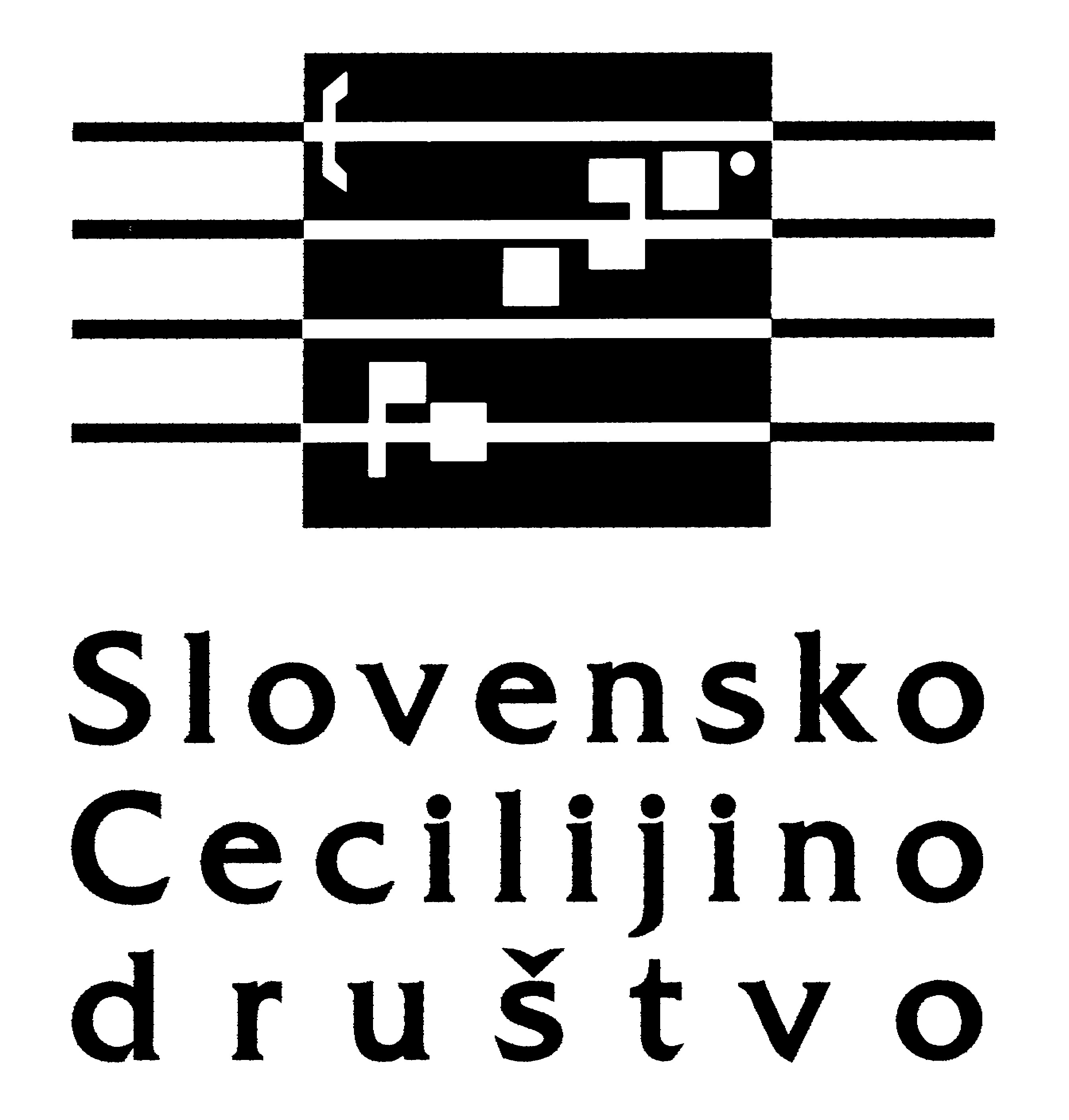 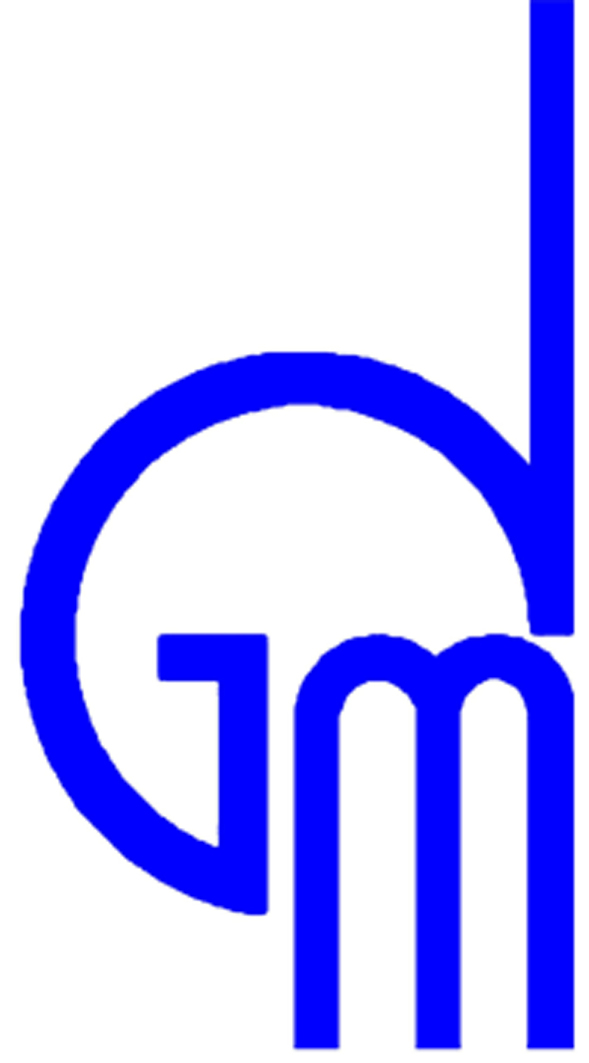 DAN SLOVENSKIH CERKVENIH GLASBENIKOV 2014Špeter / Benečija – petek 14. in sobota 15. novembra 2014SPOREDPetek, 14. novembra15:00 – Odhod avtobusa (parkirišče Zavoda sv. Stanislava, Štula 23, Ljubljana; ‘postaja’ v okolici Nove Gorice; med vožnjo registracija udeležencev)Okr. 18:00 – prihod v Špeter (Hotel Pri Škofu/Podbonesec, namestitev; odhod na Inštitut za slovensko kulturo)18:00 – Uvod, pozdravi, glasbeni pozdrav učencev Glasbene šole Špeter (dvorana Inštituta)18:30 – Spoznajmo Benečijo! – Giorgio Bankič (Čedad)19:00 – Slovenščina v Benečiji – Živa Gruden (Špeter)19:30 – odhod v Ažlo20:00 – Koncert – Zbor Pod lipo/Nino Špehonja, Otroški zbor Mali lujerji/David Klodič,              Elisa Iovel – sopran, Antonio Qualizza – orgle (Ažla, cerkev sv. Jakoba)okr. 21:00  – Povratek v Podbonesec, večerja, prijateljsko druženje (Hotel Pri škofu)Sobota, 15. novembra08:00 – 08:45 – Zajtrk (Hotel Pri škofu)08:45 – Odhod v Špeter (Inštitut za slovensko kulturo, registracija novih udeležencev)09:00 – 09:45 – Slovenska glasba in cerkvena glasba v Benečiji – Nino Špehonja (Petjag), 'Te dan, Jezus je od smarti vstù' in druge cerkvene pesmi – Antonio Qualizza (Čedad)10:00 – 11:00 – Zborovska delavnica (cerkvene skladbe iz Benečije, s Tržaškega in Goriškega, opus Pavleta Merkùja – Damijan Močnik (Cerklje na Gorenjskem), Tomaž Faganel (Ljubljana)11:00 – 11:30 – Odmor s kavo 	11:30 – 11:50 – Ivan Trinko – priča in pričevalec – Lucija Trušnjak (Špeter), Miloš Pahor (Trst/Opčine)12:00 – 12:30 – Utrip slovenske cerkvene glasbe na Tržaškem, Goriškem in v Benečiji – Marko Tavčar (Trst), Dario Bertinazzi (Doberdob), David Klodič (Špeter) 12:30 – 13:00 – Slovensko glasbeno šolstvo v Italiji  – Bogdan Kralj (Trst)13:00 – Odhod na kosilo (Hotel Pri škofu, Podbonesec) – po kosilu povratek v Špeter14:30 – Slovensko multimedialno okno – obisk muzeja – Donatella Ruttar (Lese), David Klodič (Srednje)Okr. 16:00 – Po pogledu skozi Slovensko multimedialno okno pesem za slovoV petek in soboto – Prodajna razstava muzikalij – Založniki iz Benečije (kulturna društva, javne ustanove), Založba Astrum, Založba Družina, Javni sklad RS za kulturo, Zveza cerkvenih pevskih zborov Trst, Zveza cerkvenih pevskih zborov Gorica, dr. Edo Škulj, Slovensko Cecilijino društvo.Prireditelj si pridržuje pravico do spremembe sporeda.Prijavnina Petek in sobotaČlani SCD	65.- eur 		Udeležba, gradivo, prenočišče v 2- ali 3-posteljni sobi, 3 obrokiNečlani		70.- eur		Udeležba, gradivo, prenočišče v 2- ali 3-posteljni sobi, 3 obrokiDoplačilo za enoposteljno sobo 5.- eur.Pijača in/ali sladica pri obrokih v prijavnino nista vključeni. Prispevek za prevoz iz Ljubljane, ki ga boste poravnali med prevozom, bo odvisen od števila udeležencev. Petek in sobota brez prenočiščaČlani SCD	45.- eur		Udeležba, gradivo, večerja in kosiloNečlani		50.- eur		Udeležba, gradivo, večerja in kosiloEnodnevna udeležba – petek ali sobotaČlani in nečlani	30.- eur		Udeležba po dnevnem programu, gradivo, večerja ali kosilo	Prijavnino poravnate ob vpisu. Če še niste članica/član Slovenskega Cecilijinega društva, boste to lahko postali. Prijavnina za udeležence nečlane, ki bodo člani društva postali na prireditvi, je enaka prijavnini za člane. Poskrbljeno bo za skupen prevoz iz Ljubljane (parkirišče Zavoda sv. Stanislava, Štula 23, Ljubljana), o 'postaji' pri Novi Gorici vas bomo obvestili po zaključku prijav.Prijavite se takoj, z elektronsko pošto, po faksu ali z navadno pošto, vsekakor pa najkasneje do srede, 12. novembra.Slovensko Cecilijino društvoInformacije in prijave:Slovensko Cecilijino društvo, Štula 23, 1210 – Ljubljana – Šentvid / F. 01.5121065 / info@scd.si / www.scd.si / M. 031.879281 / iz Italije + 386.31.879281.Dan slovenskih cerkvenih glasbenikov 2014 so omogočili: Slovensko Cecilijino društvo, Javni sklad RS za kulturne dejavnosti, Glasbena matica Trst, Inštitut za slovensko kulturo Špeter.  							  Glasbena matica Trst DAN SLOVENSKIH CERKVENIH GLASBENIKOV 2014Špeter / Benečija – petek 14. in sobota 15. novembra 2014PRIJAVNICAPodpisana/Podpisani  ……………………………………………………….........	Ulica, hišna številka ………………………………………………………...........Poštna številka, kraj ………………………………………………………...........Telefon …………………..... Prenosni telefon …………………..........................E-naslov ……………………………………………………….............................	se bom udeležila/udeležil Dneva slovenskih cerkvenih glasbenikov 2014 v Špetru.	DSCG se bom udeležila/udeležil v petek in soboto					☐DSCG se bom udeležil/udeležila v petek in soboto; prenočišča ne potrebujem		☐ Potovala/potoval bom z avtobusom 							☐DSCG se bom udeležila/udeležil samo v petek 					☐DSCG se bom udeležila/udeležil samo v soboto 					☐Sem članica/član Slovenskega Cecilijinega društva	       		Da  ☐	     Ne 	☐				Kraj in datum 	…………………………………………..	Podpis	  	…………………………………………..				Vaše osebne podatke bomo uporabili samo za organizacijo Dneva slovenskih cerkvenih glasbenikov 2014.